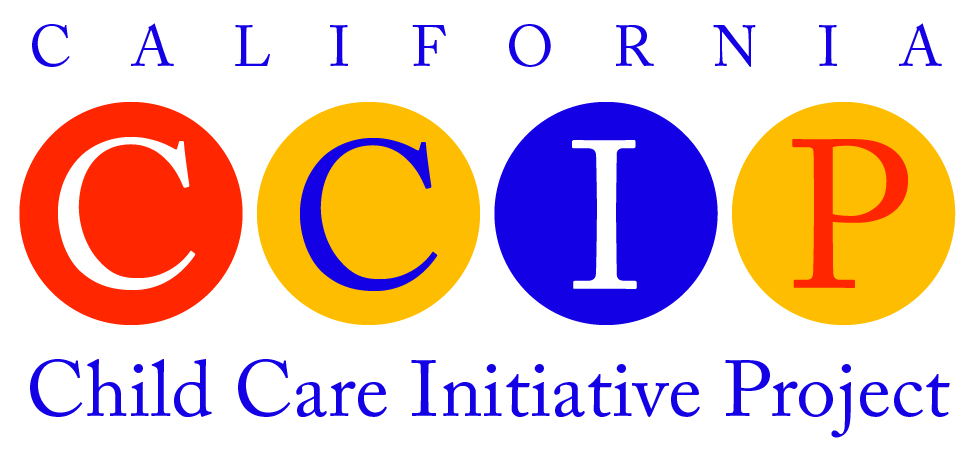 Home Study Plan FormHome Studies provide CCIP participants with a training option that includes work done independently (at home) and during an in-person training session (with a CCIP staff member from a Child Care Resource & Referral agency). Home Study Plans must adhere to CCIP Training Guidelines, so it is important to review the Home Study Guidelines, and a sample Home Study Plan before submitting Home Study Plans that you develop for approval. You may choose to utilize previously approved Home Study Plans with your CCIP participants, as is. If you wish to modify approved Home Study Plans, they need to be reviewed and approved before being distributed to CCIP participants. Contact a member of the CCIP Training Group for Home Study Plan approval or for any questions you have about Home Studies.Home Study Title: Family Child Care ContractsSubmitted by (Name, CCR&R Agency, County, Date): Elizabeth Welch, Choices for Children, Alpine & El Dorado, 3/15/12 
Approved: Helen Turner, CA CCR&R Network, 3/16/12Independent Home Study SessionIndependent Home Study SessionIndependent Home Study SessionComponentsDirections and descriptionsTime AssignedContentRead pp. 33-69 in Family Child Care Contracts & Policies40 minutesReflectionVisualization and program philosophy exercise10 minutesActivityComplete “Hours of Operation” & “Terms of Payment” worksheets10 minutesCA ECE CompetenciesAlignment:Professionalism, Administration and SupervisionProfessionalism, Administration and SupervisionResourcesBook: Family Child Care Contracts & Policies (Copeland, T., Redleaf Press, 2004)Book: Family Child Care Contracts & Policies (Copeland, T., Redleaf Press, 2004)MaterialsReflection sheet for visualization and program philosophy exercise“Hours of Operation” worksheet (from p. 35 in Copeland book)“Terms of Payment” worksheet (from p. 36 in Copeland book)Reflection sheet for visualization and program philosophy exercise“Hours of Operation” worksheet (from p. 35 in Copeland book)“Terms of Payment” worksheet (from p. 36 in Copeland book)Number of Training MinutesIndependent study total ≤ 90 mins.Number of Training MinutesIndependent study total ≤ 90 mins.Number of Training MinutesIndependent study total ≤ 90 mins.Number of Training MinutesIndependent study total ≤ 90 mins.Number of Training MinutesIndependent study total ≤ 90 mins.CCIP Module + Section(s)/Subsection(s)Indicate one per Module onlyM1M2M3M4I/TCCIP Module + Section(s)/Subsection(s)Indicate one per Module onlyIndependent home study60 Mod. 1, subsection 4.2.3In-person session (“My CCR&R” in DB)60Mod. 1, subsection 4.2.3Training time subtotals (mins.):120Grand total:  2 hours